AIDEs A LA PRATIQUE SPORTIVE 2021-2022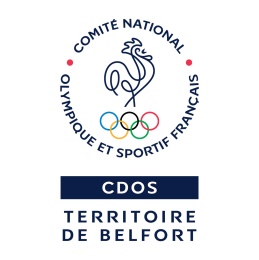 Demande de prise en charge----------------------------------- Je certifie que les informations fournies sont exactes						SignatureDossier complet à déposer au CDOS90 - 10 rue de Londres - Belfortou retourner par mail à sandrinejosi@franceolympique.comPermanence assurée :les mardis de 14h00 à 16h00 / les jeudis de 9h00 à 11h00Les dossiers seront traités dans leur ordre d’arrivéejusqu’à épuisement des fonds disponiblesBENEFICIAIREBENEFICIAIREBENEFICIAIREBENEFICIAIREPrénom, NOM      Prénom, NOM      Prénom, NOM      Prénom, NOM      Age      Né(e) le      Né(e) le       Garçon    FilleAdresse      Adresse      Adresse      Téléphone      Parent (Prénom NOM) si mineur      Parent (Prénom NOM) si mineur      Parent (Prénom NOM) si mineur      Parent (Prénom NOM) si mineur      Nom du club      Nom du club      Discipline      Discipline      Cout de l’inscription hors PassSport      Cout de l’inscription hors PassSport        A déjà bénéficié du PassSport  A déjà bénéficié du PassSportCatégorie de demandeurLicencié dans un club affilié au CDOS90Licencié dans un club affilié au CDOS90Licencié dans un club affilié au CDOS90Catégorie de demandeurRésidant dans le Territoire de BelfortRésidant dans le Territoire de BelfortRésidant dans le Territoire de BelfortCatégorie de demandeur6-18 ans6-18 ans18-25 ansCatégorie de demandeurBénéficiaire ARSRésidant en QPVEtudiant oupersonne handicapéesPièces justificatives à fournir- Domicile- Allocation rentrée scolaire- Age- Reçu ou attestation club- RIB- Domicile- Age- Reçu ou attestation club- Achat de matériel- RIB- Domicile- Carte d’étudiant ou AAH/ AEEH- Age- Reçu ou attestation club- RIBAide maximaleRemboursement de 20€ max sur l’adhésionRemboursement de 50€ max sur du matériel spécifiqueRemboursement de 50€ max sur l’adhésionAide accordée(RÉSERVÉ AU CDOS90)…………€…………€…………€CADRE RESERVE AU CDOS90Dossier n° …………, reçu le ………/………/………Montant total accordé …………€, mis en paiement le ………/………/………